HALAMAN PENGESAHANPENGARUH PERSEPSI TAMPILAN PRODUK DAN KEPERCAYAAN KONSUMEN TERHADAP PENGAMBILAN KEPUTUSAN PEMBELIAN DENGAN MEDIA E-COMMERCE DI MASA PANDEMIYang di persiapkan dan disusun oleh: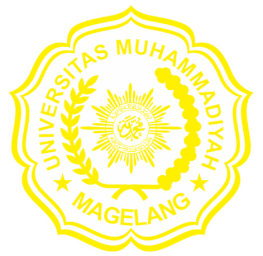 Nama: ……………………  NPM: .............................Telah dipertahankan di depan Dewan Penguji Skripsi Pada tanggal00 November 2021Dan dinyatakan telah memenuhi syarat dalam rangka menyelesaikan studi pada Program Studi Psikologi Fakultas Psikologi dan HumanioraUniversitas Muhammadiyah MagelangPANITIA UJIAN SKRIPSIKetua Sidang Sekretaris Sidang Nama Nama NIDN/NIKNIDN/NIKPenguji 1Penguji 2Nama Nama NIDN/NIKNIDN/NIKMagelang, 31 Januari 2021Dekan Fakultas Psikologi dan Humaniora Prof. Dr. Purwati, MS., Kons.NIP. 196008021985032003